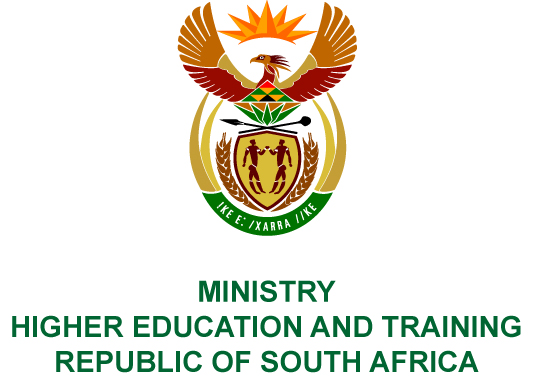 Private Bag X893, Pretoria, 0001, Tel (012) 312 5555, Fax (012) 323 5618Private Bag X9192, Cape Town, 8000, Tel (021) 469 5150, Fax: (021) 465 7956	Memorandum from the Parliamentary OfficeNATIONAL ASSEMBLY FOR WRITTEN REPLYQUESTION 427DATE OF PUBLICATION OF INTERNAL QUESTION PAPER: 23/02/2018(INTERNAL QUESTION PAPER NO 3 OF 2018)Mr A P van der Westhuizen (DA) to ask the Minister of Higher Education and Training:(1)	(a) What is the total number of students who obtained a subsidy to bridge the increase in tuition fees between 2016 and 2017 at each university and (b) what is the breakdown of each subsidy paid by Government to each university;(2)	Will the families still be supported to deal with any fee increases for the 2018 academic year; if so, what are the relevant details?NW444EREPLY:Table 1 below provides the number of students per university who applied and qualified to receive the 8% fee adjustment grant in 2017, and includes the amount paid to each university.2.	Yes, students from families with a household income of up to R600 000 per annum, will qualify for a fee adjustment grant of up to 8% in the 2018 academic year. University(1) (a)(1) (b)UniversityTotal  number of students (0- R600 000 combined family household income)2017 Allocation(Rands)Central University of Technology11 071 24 754 904.00 Durban University of Technology13 283 35 313 197.47 University of the Free State13 477 30 366 966.29 Nelson Mandela University11 442 21 594 922.00 University of Johannesburg42 498 101 196 673.00 Vaal University of Technology15 523 30 973 295.56 Tshwane University of Technology52 182 86 051 876.90 University of Kwazulu-Natal22 371 67 325 054.30 Sefako Makgatho Health Sciences 2 420 5 797 308.16 University of Venda13 211 25 609 139.36  University of Fort Hare13 779 40 177 958.00  Stellenbosch University3 168 27 105 036.00  University of Mpumalanga800 1 950 200.80  Cape Peninsula University of  .Technology15 865 29 381 480.12  North West University14 046 42 537 301.00  University of Witwatersrand12 384 53 824 419.78  Mangosuthu University of   Technology10 422 22 015 815.11  University of Zululand16 204 25 176 524.47  Rhodes University2 219 12 126 093.00  University of Limpopo14 599 34 641 856.00  Walter Sisulu University25 111 42 067 584.85  University of Cape Town5 319 31 073 977.00  University of the Western Cape8 556 18 721 535.32  University of South Africa42 297 26 028 574.00 Sol Plaatje University439 757 502.00  University of Pretoria8 493 29 385 598.13 Total391 179865 954 792.62